The HENRY G. GazetteThe HENRY G. GazetteThe HENRY G. GazetteThe HENRY G. GazetteDate of Event           Place of Event           Place of EventYour NamesWhat do I Need to Do?You are the newspaper editor of a Middle Ages newspaper (the printing press was invented in 1440) and your task is to write an article for the front page of the newspaper.Your newspaper MUST have the following:_____ A title banner with the name of your paper,  
            the date, etc._____ One large article about an event from the 
            Vikings timeline. Base your article on facts 
            and add create elements._____ A picture with a caption (Can be hand 
            drawn or from the internet)_____ Remember, newspapers are written in 3rd  
            person and answer the 5 W’s…
who, what, when, where, why
What do I Need to Do?You are the newspaper editor of a Middle Ages newspaper (the printing press was invented in 1440) and your task is to write an article for the front page of the newspaper.Your newspaper MUST have the following:_____ A title banner with the name of your paper,  
            the date, etc._____ One large article about an event from the 
            Vikings timeline. Base your article on facts 
            and add create elements._____ A picture with a caption (Can be hand 
            drawn or from the internet)_____ Remember, newspapers are written in 3rd  
            person and answer the 5 W’s…
who, what, when, where, why
The Vikings arrive in London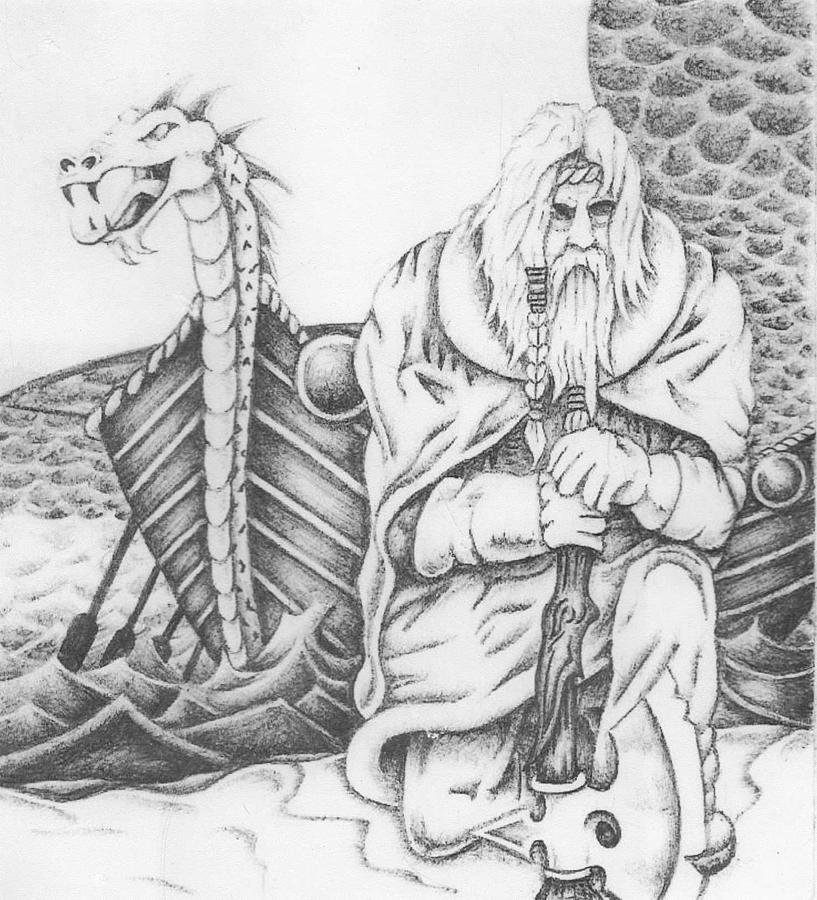 The Vikings arrive in LondonMarking CriteriaYour article will be marked based on the following criteria: 
Newspaper Elements:Newspaper Title                Article HeadlinePhoto CaptionWritten in 3rd personContent:Who?What?When?Where?Why?CreativityAppropriate PhotoIn the written articleFinal product as a wholeNewspaper and Article HeadlinesMarking CriteriaYour article will be marked based on the following criteria: 
Newspaper Elements:Newspaper Title                Article HeadlinePhoto CaptionWritten in 3rd personContent:Who?What?When?Where?Why?CreativityAppropriate PhotoIn the written articleFinal product as a wholeNewspaper and Article HeadlinesTo be handed in:
                   THIS Sheet                Brainstorming Sheet (1mark)              Final Article (with photo)To be handed in:
                   THIS Sheet                Brainstorming Sheet (1mark)              Final Article (with photo)Marking CriteriaYour article will be marked based on the following criteria: 
Newspaper Elements:Newspaper Title                Article HeadlinePhoto CaptionWritten in 3rd personContent:Who?What?When?Where?Why?CreativityAppropriate PhotoIn the written articleFinal product as a wholeNewspaper and Article HeadlinesMarking CriteriaYour article will be marked based on the following criteria: 
Newspaper Elements:Newspaper Title                Article HeadlinePhoto CaptionWritten in 3rd personContent:Who?What?When?Where?Why?CreativityAppropriate PhotoIn the written articleFinal product as a wholeNewspaper and Article HeadlinesThe Content aspects of your article will be marked on a 4 point scale:4- Thorough and in depth3- Good understanding2- Basic Information1- Minimal InformationThe Content aspects of your article will be marked on a 4 point scale:4- Thorough and in depth3- Good understanding2- Basic Information1- Minimal InformationMarking CriteriaYour article will be marked based on the following criteria: 
Newspaper Elements:Newspaper Title                Article HeadlinePhoto CaptionWritten in 3rd personContent:Who?What?When?Where?Why?CreativityAppropriate PhotoIn the written articleFinal product as a wholeNewspaper and Article HeadlinesMarking CriteriaYour article will be marked based on the following criteria: 
Newspaper Elements:Newspaper Title                Article HeadlinePhoto CaptionWritten in 3rd personContent:Who?What?When?Where?Why?CreativityAppropriate PhotoIn the written articleFinal product as a wholeNewspaper and Article Headlines
TOTAL MARKS:                    / 36
TOTAL MARKS:                    / 36